Periodeplan September – November 2018Sølepytten.Hei, alle foreldre på Sølepytten! Da er barnehageåret godt i gang, og vi har fått nesten alle barna på plass i gruppen. Vi mangler kun en jente som starter i November. Barna ser ut til å finne plassen sin i gruppen, og rutinene i hverdagen er på vei til å falle på plass. I tiden fremover vil barnehagen jobbe med to temaer som kommer til å gå parallelt. Disse temaene er Livsmestring og helse, og bærekraftig utvikling.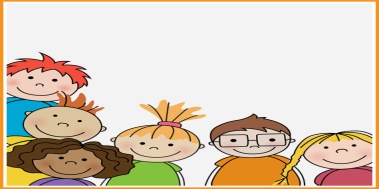 Livsmestring og helse: For oss på Sølepytten vil vårt hovedfokus første måneden være å skape trygghet gjennom omsorg og rutiner. Når barna føler trygghet, øker trivselen, som igjen fører til glede og mestring.  For å klare å få dette til, trenger både vi voksne og barna tid og rom. Vår hovedarena for å skape livsmestring og helse, er gjennom leken, samlingsstunder og gjennom hverdagslige rutiner, som bleieskift og garderobesituasjon.Vi vil bruke samlingene våre til å synge, ha sangleker, fortelle eventyr, etter hvert bruke hjerteprogrammet til å snakke om følelser og vennskap. Vi vil fokusere på sansene våre, gjennom å kjenne på, lukte, se og høre. Dette er ting som vi vil ha fokus på både i innetiden og ta med oss videre ut i naturen. Når vi er ute på tur vil vi ha fokus på sansene våre. Hva ser vi, hører vi og lukter vi i skogen? Og hvordan kjennes det ut å ta på for eksempel en kongle? 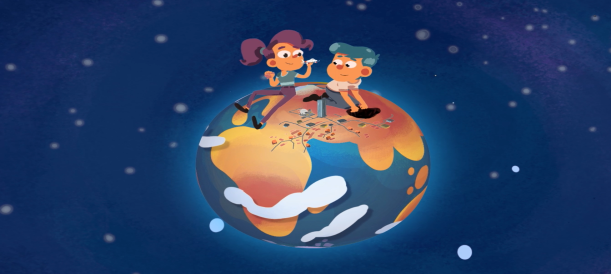 Bærekraftig utvikling: Vi må skape gode holdninger i forhold til å få barna til å bli glad i naturen. Bli man glad i naturen, blir man også glad i å ta vare på den. Gjennom å gå på tur, være ute uansett vær og vind, leke med vann, bruke sansene våre og være gode forbilder i forhold til å ta vare på naturen, kan vi være med på å skape gode holdninger. Vi vil sortere boss, snakke om hva som hører hjemme i naturen og hva som ikke hører hjemme der. Vi vil plukke boss som vi finner i naturen og ta det med oss tilbake til barnehagen. Vi vil også se om vi kan lage oss et lite kunstverk av boss, for å vise at ting kan brukes om igjen.Diverse info:Det blir foreldremøte tirsdag 11. September. Se påmelding på døren.Vi minner om at regntøy blir tatt med hjem til tørking hvis det er veldig vått. Er det litt vått må det vrenges, så det tørker. Vi går inn i en tid der det kan være mye vær, så pass på at det er nok byttetøy/ varmetøy i kurven.Vi tenker å starte med oppstartsamtaler i løpet av september.Bursdager: Hipp hurra for Lucas, som fyller 2 år torsdag 27. September 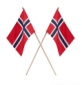 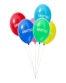 Skulle dere lure på noe, så ikke nøl med å ta kontakt med en av oss på Sølepytten.Hilsen Julie, Trude, Audun, Ingri og Bente